Lunt’s Heath Primary School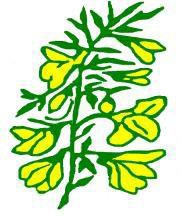 Accessibility StrategyLunt’s Heath Primary School is committed to reducing barriers to learning and assessment and improving the access to inclusive education of all learners with special needs or disabilities. This principle is endorsed within our School Development Plan.There are three strands to the planning duty on schools: these are dealt with separately below. The points which follow are intended to give guidance when making decisions which require the prioritising of allocated funds.IMPROVING THE PHYSICAL ENVIRONMENT OF OUR SCHOOL FOR THE PURPOSE OF INCREASING THE EXTENT TO WHICH DISABLED PUPILS ARE ABLE TO TAKE ADVANTAGE OF EDUCATION AND ASSOCIATED SERVICES.Lunt’s Heath will ensure that any new buildings or alterations planned, will take full account of the needs of pupils with disabilities.The school buildings and grounds will be designed to enable all members of the school community to enter and access all aspects of school life to the best of their ability.All members of the school community will be treated with dignity and respect and their individual needs will be accounted for.The design will enable pupils to be physically, psychologically and emotionally comfortable and feel safe and secure.Adequate space will be allowed to promote flexible use and management of general school areas with the provision of a support room and appropriate storage for equipment and aids.Design will take account of pupils’ physical growth and the increasing or reducing levels of support that may be required.Good levels of natural light with natural and artificial lighting, controllable, effective and comfortable heating and ventilation systems that can be adjusted will be promoted. Good acoustic design will be ensured.Creative use of colour and contrast will aid way finding and provide stimulating or soothing environments.Adjustable furniture and suitable equipment will be advised to enable full participation in the curriculum.Specialist facilities, e.g disabled toilet will be located so that pupils can access them from a reasonable distance.A full audit of the condition, suitability and sufficiency of existing school premises will be undertaken to assess need. This will include professional assessment of the disability access issues at our school.We will seek appropriate advice when undertaking small refurbishment, adaptations or extension projects to make provision for disabled access and to plan incrementally to improve access and facilities for pupils.Funding will be targeted at providing appropriate facilities for those pupils already in schools and those to be admitted in the current or following academic year.INCREASING THE EXTENT TO WHICH DISABLED PUPILS CAN PARTICIPATE IN SCHOOL’S CURRICULUMStrategies will include:Reviewing the delivery of the curriculum.Reviewing the resources used to support delivery of the curriculum.Reviewing our extra-curricular activities.Ensuring that there is a sufficient supply of qualified teachers and support staff  to support pupils with low incidence disabilities.Auditing training needs by a variety of methods including course evaluations, questionnaires, consultation with SENCOs.Direct support, intervention and advice from specialist services.IMPROVING THE DELIVERY OF INFORMATION TO DISABLED PUPILSLinks will be made, as appropriate, with specialist schools and advisors to support pupils using:BrailleLarge printAudio tapeSign languageThe use of ICT and communication systemsThe information will take account of pupils’ disabilities and the preferred formats of the pupils and their parents and / or carers whenever possible.Lunt’s Heath will call upon the support of specialist advisory teachers and educational psychology service as necessary for:Deaf and hearing impaired children and young peopleChildren and young people with visual impairmentsChildren and young people with communication and interaction difficulties including autismChildren and young people with physical difficultiesChildren and young people with emotional, social and behaviour difficultiesChildren with learning difficulties.ACCESS TO THE COMMUNITYThe three strands above are primarily aimed at meeting the needs of the pupils who attend the school. At Lunt’s Heath it is our policy to be welcoming to all members of our community: parents, parishioners, staff and friends of the school. Therefore it is important that these people’s needs are met as well. Any consideration to improvement or alteration will take account of this group of people.